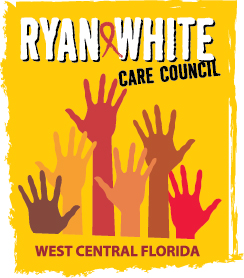 WEST CENTRAL FLORIDA RYAN WHITE CARE COUNCILRESOURCE PRIORITIZATION AND ALLOCATION RECOMMENDATIONS SUNCOAST HOSPICE, CLEARWATERTHURSDAY, JANUARY 11, 201811:00 A.M. – 12:30 P.M.	MINUTES CALL TO ORDERThe meeting was called to order by Dave Konnerth, Chair at 11:07 a.m.  ATTENDANCEMembers Present: Jim Roth, David Konnerth, , Lisa Condor, Marilyn Merida, Elizabeth Rugg, Ginny Boucher, Nicole Kish Members Absent: Roberta Lambert, Nolan Finn, Charlie Hughes, Joy Winheim, Priya RajkumarGuests Present: Adrianne Emanuel Recipient Staff Present: Aubrey ArnoldLead Agency Staff Present: Floyd EgnerHealth Council Staff Present: Lisa Nugent, Naomi Ardjomand-KermaniCHANGES TO AGENDANone.ADOPTION OF MINUTESThe minutes for December 14, 2017 were approved (M: Merida, S: Boucher).  CARE COUNCIL REPORTThe Care Council met on January 3rd and was brief due to training on Trauma Informed Care, by Peace4Tarpon.  One new member was voted in and members reviewed and approved reallocations for Part A.  Recipient staff informed members that Hernando County will undergo a small procurement phase for services for an ambulatory care provider.e2Hillsborough 837 will be going online by the end of January, with 4 providers already using the system, thus beginning the process of eliminating paper forms.Recipient staff would like to launch a Technical Assistance (TA) webinar addressing program income, for providers. Monitoring for Part A is almost complete and results show that all providers are on track with no corrective actions necessary. Recipient staff notified the Council that a new grant, for Part A, will begin in March with a partial award to be received at that time and the full reward received by May or June as has been historically similar.  Budget cuts are not anticipated, but this information will be known by the end of February.The leady agency announced that an online client access to the AIDS Drug Assistance Program (ADAP) database will be in test mode, through the Central Office in Tallahassee, this year; this will allow client self-re-enrollment. 90-day prescriptions will be available to clients on a case-by-case basis by the HIV/AIDS Program Coordinator (HAPC) as long as they meet three criteria: they must be ADAP adherent, medically adherent, and medically approved.  Clients can contact their local ADAP office for more information.It was also announced that Dante Ross received a promotion, in the linkage-to-care program, to Regional Linkage Coordinator for Pinellas and Pasco.  Toni Ellen Brown is the new Pinellas Linkage Specialist and will be beginning in January.The next Care Council meeting will take on February 7, 2018 at the Children’s Board of Hillsborough County, at 1:30 pm.RYAN WHITE MEMBERSHIP REPORTMembers reviewed the Ryan White Membership Report that consists of e2Hillsborough data.  Chair, Dave Konnerth suggested that this report be brought to the Planning and Evaluation committee for their next meeting.  RECIPIENT UPDATEContracting underway for Part A; services will begin March 1, 2018.  The Request for Applications (RFA) process is now over with extensions on existing contracts while 1 grievance is being mediated.  Recipient Staff stated that there is a high spend down with an anticipated $100,000 left on the total grant award.  Staff is looking forward to another AIDS Drug Assistance Program (ADAP) rebate for Funding Year (FY) 18-19.  Staff is working on planning a GoTo meeting for a Technical Assistance (TA) webinar to include all service providers in the 8 county areas.COMMUNITY INPUT/ ANNOUNCEMENTS Lead Agency staff, Demarcus Holden, announced that there would be outreach over the Martin Luther King (MLK) Jr. weekend in Pinellas County.  Providers will be conducting testing at Tropicana Field following the Monday parade.ADJOURNMENT There being no further business to come before the committee, the meeting was adjourned at 11:49 am. 